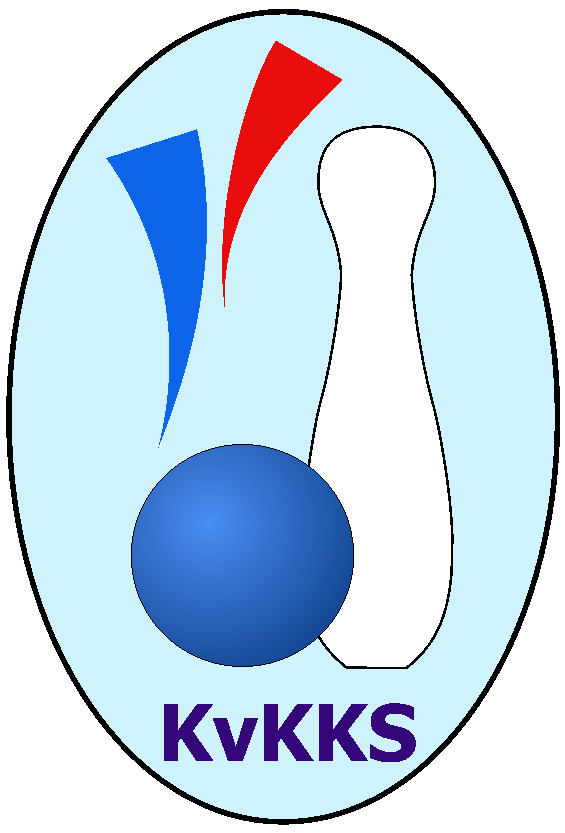 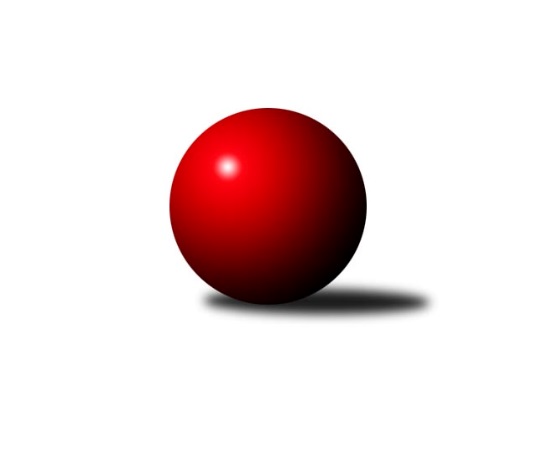 Č.16Ročník 2018/2019	16.2.2019Nejlepšího výkonu v tomto kole: 2829 dosáhlo družstvo: Loko Cheb A Západočeská divize 2018/2019Výsledky 16. kolaSouhrnný přehled výsledků:TJ Dobřany	- Kuželky Ji.Hazlov B	14:2	2515:2505		16.2.TJ Havlovice 	- TJ Slavoj Plzeň	8:8	2617:2616		16.2.Loko Cheb A 	- TJ Jáchymov	12:4	2829:2641		16.2.Sokol Útvina	- Kuž.Holýšov	10:6	2385:2374		16.2.TJ Lomnice B	- Baník Stříbro	12:4	2458:2404		16.2.SKK K.Vary	- Loko Cheb B 	10:6	2609:2601		16.2.Tabulka družstev:	1.	Loko Cheb A	16	12	0	4	166 : 90 	 	 2606	24	2.	Kuželky Ji.Hazlov B	16	10	1	5	136 : 120 	 	 2542	21	3.	TJ Dobřany	16	9	2	5	138 : 118 	 	 2614	20	4.	Loko Cheb B	16	9	0	7	149 : 107 	 	 2586	18	5.	TJ Slavoj Plzeň	16	7	4	5	139 : 117 	 	 2609	18	6.	SKK K.Vary	16	8	0	8	127 : 129 	 	 2596	16	7.	Baník Stříbro	16	8	0	8	116 : 140 	 	 2530	16	8.	TJ Havlovice	16	6	2	8	124 : 132 	 	 2574	14	9.	Sokol Útvina	16	7	0	9	117 : 139 	 	 2543	14	10.	TJ Jáchymov	16	5	2	9	113 : 143 	 	 2561	12	11.	TJ Lomnice B	16	5	0	11	108 : 148 	 	 2568	10	12.	Kuž.Holýšov	16	4	1	11	103 : 153 	 	 2554	9Podrobné výsledky kola:	 TJ Dobřany	2515	14:2	2505	Kuželky Ji.Hazlov B	Vojtěch Kořan	 	 195 	 221 		416 	 0:2 	 447 	 	225 	 222		Petr Haken	Michal Lohr	 	 234 	 195 		429 	 2:0 	 422 	 	206 	 216		Andrea Špačková	Marek Smetana	 	 232 	 185 		417 	 2:0 	 416 	 	203 	 213		Kamil Bláha	Petr Kučera	 	 200 	 214 		414 	 2:0 	 410 	 	187 	 223		Michael Wittwar	Josef Dvořák	 	 212 	 191 		403 	 2:0 	 382 	 	178 	 204		Pavel Repčík	Jan Ebelender	 	 190 	 246 		436 	 2:0 	 428 	 	206 	 222		Jana Komancovározhodčí: Marek Smetana Nejlepší výkon utkání: 447 - Petr Haken	 TJ Havlovice 	2617	8:8	2616	TJ Slavoj Plzeň	Miloš Černohorský	 	 200 	 228 		428 	 0:2 	 434 	 	207 	 227		Václav Hranáč	Jiří Rádl	 	 200 	 213 		413 	 0:2 	 434 	 	227 	 207		Josef Kreutzer	Vladimír Rygl	 	 193 	 224 		417 	 0:2 	 449 	 	223 	 226		Jiří Opatrný	František Zůna	 	 195 	 229 		424 	 0:2 	 476 	 	240 	 236		Josef Hořejší	Tibor Palacký	 	 237 	 244 		481 	 2:0 	 415 	 	217 	 198		Jakub Harmáček	Pavel Pivoňka	 	 221 	 233 		454 	 2:0 	 408 	 	208 	 200		Petr Harmáčekrozhodčí: Vladimír Rygl Nejlepší výkon utkání: 481 - Tibor Palacký	 Loko Cheb A 	2829	12:4	2641	TJ Jáchymov	Jan Kubík	 	 238 	 226 		464 	 2:0 	 417 	 	211 	 206		Ivana Nová	Josef Chrastil	 	 187 	 240 		427 	 0:2 	 457 	 	231 	 226		Dana Blaslová	Iveta Heřmanová	 	 266 	 254 		520 	 2:0 	 405 	 	212 	 193		Miroslav Vlček	Zdeněk Eichler	 	 205 	 207 		412 	 0:2 	 452 	 	219 	 233		Zdeněk Hlavatý	Ladislav Lipták	 	 235 	 287 		522 	 2:0 	 445 	 	245 	 200		Jiří Šrek	Jiří Nováček	 	 256 	 228 		484 	 2:0 	 465 	 	242 	 223		Irena Živnározhodčí: Ladislav Lipták Nejlepší výkon utkání: 522 - Ladislav Lipták	 Sokol Útvina	2385	10:6	2374	Kuž.Holýšov	Zdeněk Kříž st.	 	 202 	 223 		425 	 2:0 	 356 	 	175 	 181		Stanislav Šlajer	Vít Červenka	 	 185 	 200 		385 	 0:2 	 412 	 	208 	 204		Miroslav Martínek	Jaroslav Dobiáš	 	 179 	 186 		365 	 0:2 	 411 	 	199 	 212		Jan Laksar	Václav Vlček	 	 203 	 199 		402 	 2:0 	 382 	 	192 	 190		Tatiana Maščenko	Stanislav Veselý	 	 178 	 212 		390 	 0:2 	 413 	 	201 	 212		Milan Laksar	Jan Kříž	 	 219 	 199 		418 	 2:0 	 400 	 	206 	 194		Jaroslav Hablovecrozhodčí: Jaroslav Patkaň Nejlepší výkon utkání: 425 - Zdeněk Kříž st.	 TJ Lomnice B	2458	12:4	2404	Baník Stříbro	Lucie Vajdíková	 	 173 	 183 		356 	 0:2 	 391 	 	203 	 188		Vladimír Šraga	Lukáš Kožíšek	 	 216 	 212 		428 	 2:0 	 397 	 	192 	 205		Jaroslav Harančík	Zuzana Kožíšková	 	 204 	 200 		404 	 0:2 	 432 	 	236 	 196		Pavel Treppesch	Tereza Štursová	 	 231 	 201 		432 	 2:0 	 415 	 	206 	 209		Jan Čech	Miroslav Knespl	 	 220 	 228 		448 	 2:0 	 388 	 	208 	 180		Bernard Vraniak	Rudolf Štěpanovský	 	 202 	 188 		390 	 2:0 	 381 	 	196 	 185		Jan Vacikarrozhodčí: Věra Martincová Nejlepší výkon utkání: 448 - Miroslav Knespl	 SKK K.Vary	2609	10:6	2601	Loko Cheb B 	Pavel Boháč	 	 214 	 212 		426 	 0:2 	 440 	 	228 	 212		Jiří Jaroš	Jiří Hojsák	 	 211 	 226 		437 	 2:0 	 413 	 	205 	 208		Bohumil Vyleťal	Jiří Mitáček ml.	 	 215 	 210 		425 	 0:2 	 447 	 	232 	 215		Dagmar Rajlichová	Lubomír Martínek	 	 217 	 221 		438 	 2:0 	 425 	 	215 	 210		Lenka Pivoňková	Jan Vank	 	 218 	 233 		451 	 0:2 	 455 	 	231 	 224		Petr Rajlich	Josef Ženíšek	 	 224 	 208 		432 	 2:0 	 421 	 	206 	 215		Miroslav Pivoňkarozhodčí: Vítězslav Vodehnal Nejlepší výkon utkání: 455 - Petr RajlichPořadí jednotlivců:	jméno hráče	družstvo	celkem	plné	dorážka	chyby	poměr kuž.	Maximum	1.	Ladislav Lipták 	Loko Cheb A 	458.89	302.1	156.8	1.4	8/8	(550)	2.	Petr Rajlich 	Loko Cheb B 	457.35	309.4	147.9	2.1	8/8	(523)	3.	Josef Ženíšek 	SKK K.Vary	447.81	304.5	143.3	4.0	8/8	(485)	4.	Petr Haken 	Kuželky Ji.Hazlov B	447.73	301.7	146.0	2.2	6/8	(478)	5.	Petr Kučera 	TJ Dobřany	447.32	301.6	145.8	3.7	8/9	(507)	6.	Miroslav Knespl 	TJ Lomnice B	447.18	299.4	147.8	2.5	9/9	(476)	7.	Petr Harmáček 	TJ Slavoj Plzeň	445.08	304.5	140.6	3.8	9/9	(500)	8.	Jiří Opatrný 	TJ Slavoj Plzeň	443.28	303.0	140.3	3.7	9/9	(515)	9.	Daniel Šeterle 	Kuž.Holýšov	441.95	297.7	144.2	4.2	7/9	(485)	10.	Josef Dvořák 	TJ Dobřany	441.60	299.2	142.4	4.2	9/9	(499)	11.	Jan Kříž 	Sokol Útvina	441.31	294.8	146.5	3.8	9/9	(498)	12.	Josef Hořejší 	TJ Slavoj Plzeň	440.11	294.5	145.6	3.9	8/9	(483)	13.	Jan Čech 	Baník Stříbro	438.03	308.1	129.9	6.0	8/9	(469)	14.	Josef Chrastil 	Loko Cheb A 	437.94	298.8	139.2	5.1	8/8	(488)	15.	Pavel Pivoňka 	TJ Havlovice 	437.80	303.4	134.4	4.8	8/8	(471)	16.	Jan Vank 	SKK K.Vary	437.19	296.1	141.1	3.8	7/8	(459)	17.	Jiří Šrek 	TJ Jáchymov	437.11	292.5	144.6	4.1	8/8	(473)	18.	Jakub Harmáček 	TJ Slavoj Plzeň	436.69	299.5	137.2	5.9	8/9	(474)	19.	Andrea Palacká 	TJ Havlovice 	436.42	294.0	142.5	4.8	8/8	(460)	20.	Jiří Mitáček  ml.	SKK K.Vary	435.25	297.2	138.1	3.8	6/8	(491)	21.	Pavel Boháč 	SKK K.Vary	435.04	294.2	140.9	3.6	8/8	(466)	22.	Zdeněk Hlavatý 	TJ Jáchymov	434.98	297.2	137.7	4.5	7/8	(483)	23.	Vojtěch Kořan 	TJ Dobřany	434.64	290.4	144.2	4.0	9/9	(471)	24.	Miloš Černohorský 	TJ Havlovice 	434.00	299.8	134.2	6.4	8/8	(468)	25.	Jiří Jaroš 	Loko Cheb B 	433.05	299.4	133.7	7.0	7/8	(465)	26.	Dagmar Rajlichová 	Loko Cheb B 	432.97	291.3	141.6	5.5	8/8	(487)	27.	Michal Lohr 	TJ Dobřany	432.93	296.7	136.3	6.2	9/9	(470)	28.	Jaroslav Hablovec 	Kuž.Holýšov	432.73	297.6	135.1	6.3	6/9	(498)	29.	Jan Myslík 	Kuž.Holýšov	432.50	292.7	139.8	4.1	8/9	(473)	30.	Pavel Sloup 	TJ Dobřany	431.73	300.1	131.6	4.2	8/9	(466)	31.	Lenka Pivoňková 	Loko Cheb B 	431.68	299.3	132.4	6.1	8/8	(488)	32.	František Douša 	Loko Cheb A 	430.82	285.0	145.9	3.9	7/8	(509)	33.	Jan Kubík 	Loko Cheb A 	430.41	293.0	137.4	5.6	8/8	(472)	34.	Václav Kříž  ml.	Sokol Útvina	430.30	293.5	136.8	6.1	9/9	(463)	35.	Josef Kreutzer 	TJ Slavoj Plzeň	429.86	296.6	133.3	5.6	8/9	(487)	36.	Michael Wittwar 	Kuželky Ji.Hazlov B	429.50	299.0	130.5	5.2	7/8	(468)	37.	Jan Vacikar 	Baník Stříbro	429.25	297.0	132.3	5.0	9/9	(493)	38.	Milan Laksar 	Kuž.Holýšov	428.71	292.2	136.6	5.2	9/9	(465)	39.	Jan Laksar 	Kuž.Holýšov	428.38	291.5	136.9	4.3	9/9	(468)	40.	Bernard Vraniak 	Baník Stříbro	427.62	289.3	138.3	5.8	9/9	(456)	41.	Martin Kuchař 	TJ Jáchymov	426.81	294.5	132.3	6.2	7/8	(455)	42.	František Zůna 	TJ Havlovice 	426.53	291.5	135.0	7.3	8/8	(479)	43.	Jana Komancová 	Kuželky Ji.Hazlov B	426.34	300.1	126.3	5.4	8/8	(479)	44.	Vlastimil Hlavatý 	Sokol Útvina	425.86	288.4	137.4	4.7	7/9	(449)	45.	Lubomír Martínek 	SKK K.Vary	425.20	291.5	133.7	6.3	8/8	(457)	46.	Petr Čolák 	SKK K.Vary	425.19	296.3	128.9	4.9	7/8	(458)	47.	Pavel Repčík 	Kuželky Ji.Hazlov B	425.16	295.2	129.9	6.5	8/8	(474)	48.	Marek Smetana 	TJ Dobřany	424.86	286.6	138.3	4.2	9/9	(454)	49.	Václav Hranáč 	TJ Slavoj Plzeň	423.21	296.3	126.9	5.8	8/9	(494)	50.	Dana Blaslová 	TJ Jáchymov	422.69	284.3	138.4	4.6	8/8	(457)	51.	Věra Martincová 	TJ Lomnice B	421.37	288.7	132.7	6.7	7/9	(464)	52.	Zuzana Kožíšková 	TJ Lomnice B	420.85	286.7	134.1	6.8	9/9	(456)	53.	Tibor Palacký 	TJ Havlovice 	420.17	292.6	127.6	6.1	8/8	(481)	54.	Vladimír Rygl 	TJ Havlovice 	419.67	292.5	127.2	6.3	8/8	(476)	55.	Lucie Vajdíková 	TJ Lomnice B	418.57	293.9	124.7	7.1	7/9	(447)	56.	Stanislav Veselý 	Sokol Útvina	418.48	288.7	129.7	8.0	9/9	(443)	57.	Zdeněk Eichler 	Loko Cheb A 	418.05	287.1	131.0	5.8	8/8	(459)	58.	Rudolf Štěpanovský 	TJ Lomnice B	417.90	283.0	134.9	7.6	7/9	(472)	59.	Pavel Treppesch 	Baník Stříbro	417.76	290.7	127.1	7.6	9/9	(514)	60.	Hana Berkovcová 	Loko Cheb B 	417.52	283.0	134.5	4.8	7/8	(477)	61.	Vladimír Šraga 	Baník Stříbro	416.85	283.0	133.8	5.4	8/9	(455)	62.	Miroslav Vlček 	TJ Jáchymov	416.03	284.6	131.4	6.5	8/8	(471)	63.	Kamil Bláha 	Kuželky Ji.Hazlov B	414.71	289.5	125.3	8.6	8/8	(470)	64.	Ivana Nová 	TJ Jáchymov	414.55	288.3	126.2	5.0	7/8	(457)	65.	Miroslav Pivoňka 	Loko Cheb B 	414.35	292.5	121.8	6.5	8/8	(466)	66.	Jaroslav Dobiáš 	Sokol Útvina	412.00	283.8	128.2	5.8	8/9	(440)	67.	Andrea Špačková 	Kuželky Ji.Hazlov B	409.27	285.8	123.5	7.8	8/8	(449)	68.	Stanislav Šlajer 	Kuž.Holýšov	403.48	281.5	122.0	10.1	7/9	(446)	69.	Jaroslav Harančík 	Baník Stříbro	403.27	286.2	117.1	7.7	6/9	(471)		Miroslav Budil 	Loko Cheb B 	475.00	327.0	148.0	7.0	1/8	(475)		Jiří Šlajer 	Kuž.Holýšov	470.00	303.7	166.3	2.7	1/9	(491)		Jiří Nováček 	Loko Cheb A 	464.83	311.0	153.8	3.9	2/8	(484)		Iveta Heřmanová 	Loko Cheb A 	459.96	311.3	148.7	3.4	4/8	(520)		Petra Vařechová 	TJ Havlovice 	457.00	324.5	132.5	8.5	1/8	(464)		Pavel Přerost 	TJ Lomnice B	453.00	294.0	159.0	3.0	1/9	(453)		Irena Živná 	TJ Jáchymov	452.58	302.3	150.3	3.7	4/8	(501)		Luboš Špís 	TJ Dobřany	452.00	312.0	140.0	6.0	1/9	(452)		Dominik Král 	Baník Stříbro	447.00	305.0	142.0	6.5	1/9	(458)		Otto Sloup 	TJ Dobřany	447.00	307.0	140.0	4.0	1/9	(447)		Michael Martínek 	Kuž.Holýšov	447.00	308.3	138.7	3.7	3/9	(480)		Jan Pešek 	TJ Slavoj Plzeň	446.00	296.0	150.0	5.0	1/9	(446)		Tereza Štursová 	TJ Lomnice B	439.95	298.5	141.5	3.4	5/9	(488)		Roman Drugda 	TJ Slavoj Plzeň	439.00	299.8	139.3	6.3	2/9	(451)		Pavel Benčík 	Kuželky Ji.Hazlov B	436.67	290.3	146.3	7.0	3/8	(487)		Jan Ebelender 	TJ Dobřany	436.00	294.0	142.0	9.0	1/9	(436)		Josef Vdovec 	Kuž.Holýšov	433.00	309.0	124.0	4.0	1/9	(433)		Jiří Hojsák 	SKK K.Vary	432.71	291.1	141.6	4.3	4/8	(450)		Lukáš Kožíšek 	TJ Lomnice B	431.11	297.7	133.4	6.4	4/9	(466)		Vítězslav Vodehnal 	SKK K.Vary	431.00	308.0	123.0	9.0	1/8	(431)		Zdeněk Kříž  st.	Sokol Útvina	430.00	291.0	139.0	5.9	1/9	(448)		Rudolf Schimmer 	TJ Lomnice B	430.00	301.3	128.7	7.0	3/9	(436)		Václav Toupal 	TJ Havlovice 	426.00	312.0	114.0	7.0	1/8	(426)		Václav Mondek 	TJ Jáchymov	425.50	279.5	146.0	2.0	1/8	(443)		Jan Horák 	Sokol Útvina	423.44	291.4	132.0	4.9	3/9	(444)		Pavel Basl 	Baník Stříbro	423.00	289.0	134.0	5.0	1/9	(423)		František Bürger 	TJ Slavoj Plzeň	420.67	298.3	122.3	8.3	3/9	(450)		Petr Bohmann 	Kuželky Ji.Hazlov B	419.00	292.7	126.3	7.0	3/8	(432)		Miroslav Martínek 	Kuž.Holýšov	417.00	299.0	118.0	10.0	2/9	(422)		Lubomír Hromada 	TJ Lomnice B	415.50	291.0	124.5	10.0	2/9	(421)		Václav Vlček 	Sokol Útvina	414.50	292.8	121.7	5.3	3/9	(421)		Jiří Rádl 	TJ Havlovice 	413.00	297.0	116.0	7.0	1/8	(413)		Václav Kříž  st.	Sokol Útvina	413.00	306.0	107.0	6.0	1/9	(413)		Václav Loukotka 	Baník Stříbro	411.95	294.9	117.1	5.9	5/9	(489)		Pavel Schubert 	Loko Cheb A 	411.00	282.0	129.0	5.5	2/8	(427)		Bohumil Jirka 	Kuž.Holýšov	411.00	287.0	124.0	11.0	1/9	(411)		Vít Červenka 	Sokol Útvina	410.00	279.8	130.3	5.3	3/9	(428)		Tomáš Lukeš 	Kuž.Holýšov	409.50	289.0	120.5	4.5	2/9	(414)		Jakub Janouch 	Kuž.Holýšov	405.00	284.0	121.0	7.5	2/9	(427)		Jaroslav Patkaň 	Sokol Útvina	404.25	292.5	111.8	8.8	4/9	(421)		Bohumil Vyleťal 	Loko Cheb A 	403.33	294.7	108.7	8.7	3/8	(413)		Ladislav Martínek 	TJ Jáchymov	400.00	297.0	103.0	14.0	1/8	(400)		Vladimír Lukeš 	TJ Jáchymov	398.00	286.0	112.0	9.0	1/8	(398)		Jiří Baloun 	TJ Dobřany	396.00	272.0	124.0	12.0	1/9	(396)		Václav Čechura 	SKK K.Vary	396.00	282.0	114.0	7.0	1/8	(396)		Tatiana Maščenko 	Kuž.Holýšov	395.00	273.5	121.5	6.5	2/9	(408)		Marek Eisman 	TJ Dobřany	394.00	269.0	125.0	7.0	1/9	(394)		Zdeněk Chvátal 	TJ Lomnice B	394.00	287.0	107.0	9.0	1/9	(394)		Kamila Marčíková 	TJ Slavoj Plzeň	393.00	286.0	107.0	11.0	1/9	(393)		Eva Nováčková 	Loko Cheb A 	377.00	273.0	104.0	11.0	1/8	(377)Sportovně technické informace:Starty náhradníků:registrační číslo	jméno a příjmení 	datum startu 	družstvo	číslo startu23298	Tatiana Maščenko	16.02.2019	Kuž.Holýšov	1x3567	Jan Ebelender	16.02.2019	TJ Dobřany	1x2782	Jiří Rádl	16.02.2019	TJ Havlovice 	1x3615	Vít Červenka	16.02.2019	Sokol Útvina	4x21916	Miroslav Martínek	16.02.2019	Kuž.Holýšov	2x10355	Václav Vlček	16.02.2019	Sokol Útvina	3x9698	Bohumil Vyleťal	16.02.2019	Loko Cheb B 	1x
Hráči dopsaní na soupisku:registrační číslo	jméno a příjmení 	datum startu 	družstvo	Program dalšího kola:17. kolo23.2.2019	so	9:00	Kuž.Holýšov - Loko Cheb A 	23.2.2019	so	9:00	TJ Jáchymov - SKK K.Vary	23.2.2019	so	9:00	Loko Cheb B  - TJ Lomnice B	23.2.2019	so	9:00	TJ Havlovice  - TJ Dobřany	23.2.2019	so	10:00	TJ Slavoj Plzeň - Sokol Útvina	23.2.2019	so	12:30	Baník Stříbro - Kuželky Ji.Hazlov B	Nejlepší šestka kola - absolutněNejlepší šestka kola - absolutněNejlepší šestka kola - absolutněNejlepší šestka kola - absolutněNejlepší šestka kola - dle průměru kuželenNejlepší šestka kola - dle průměru kuželenNejlepší šestka kola - dle průměru kuželenNejlepší šestka kola - dle průměru kuželenNejlepší šestka kola - dle průměru kuželenPočetJménoNázev týmuVýkonPočetJménoNázev týmuPrůměr (%)Výkon9xLadislav LiptákLoko Cheb A52210xLadislav LiptákLoko Cheb A116.525226xIveta HeřmanováLoko Cheb A5204xIveta HeřmanováLoko Cheb A116.085203xJiří NováčekLoko Cheb A4844xTibor PalackýHavlovice A112.134811xTibor PalackýHavlovice A4811xJosef HořejšíSlavoj Plzeň110.964765xJosef HořejšíSlavoj Plzeň4761xJiří NováčekLoko Cheb A108.044842xIrena ŽivnáTJ Jáchymov4656xMiroslav KnesplLomnice B107.91448